TANTÁRGYI ADATLAPTantárgyleírásAlapadatokTantárgy neve (magyarul, angolul)  ●  BMEEPA tantárgy jellegeKurzustípusok és óraszámokTanulmányi teljesítményértékelés (minőségi értékelés) típusaKreditszám TantárgyfelelősTantárgyat gondozó oktatási szervezeti egységA tantárgy weblapja http://www.ekt.bme.hu/Epiteszt.shtmlA tantárgy oktatásának nyelve A tantárgy tantervi szerepe, ajánlott féléveKötelező az alábbi képzéseken:Közvetlen előkövetelmények Erős előkövetelmény:--Gyenge előkövetelmény:—Párhuzamos előkövetelmény:BMEEP__Q711 Építészeti projekttárgyKizáró feltétel (nem vehető fel a tantárgy, ha korábban teljesítette az alábbi tantárgyak vagy tantárgycsoportok bármelyikét):-A tantárgyleírás érvényességeJóváhagyta az Építészmérnöki Kar Tanácsa, érvényesség kezdete Célkitűzések és tanulási eredmények Célkitűzések A tárgy célja a komplex tervezéshez kapcsolódóan az ingatlanfejlesztő szemszögéből vizsgálni a tervezési feladatot, ami a következőkre terjed ki: a tervezési feladat megvalósíthatósági tanulmányához a bemenő paraméterek felkutatása.  kereslet kínálat vizsgálata, a versenytársak és a potenciális felhasználó definiálása.Tanulási eredmények A tantárgy sikeres teljesítésével elsajátítható kompetenciákTudás (KKK 7.1.1. a) Ismeri az épületmegvalósítás és ingatlanfejlesztés, valamint létesítménygazdálkodás folyamataihoz szükséges műszaki, gazdasági és jogi elvárásokat, technológiákat és eljárásokat, beleértve az épületállomány felmérésének, dokumentálásának, karbantartásának és rekonstrukciójának fontosabb elveit és módszereit. Ismeri az építészmérnöki szakma társadalmi kötelezettségeit, annak szociológiai, műszaki, gazdasági, jogi és etikai tényezőit.Ismeri az ingatlanfejlesztési folyamatban részvevő szereplőket, feladataikat, kapcsolatrendszerüket;tisztában van az ingatlanfejlesztés fogalmával, annak társadalmi/intézményi, jogi/szabályozási, gazdasági/financiális és funkcionális/műszaki környezetével;ismeri a legfontosabb építésgazdaságtani feladatokat és módszereket, az ingatlanfejlesztési projektek folyamatait és ezek tervezését, szervezését befolyásoló legfontosabb tényezőket;rálátása van az ingatlanfejlesztés során alkalmazott döntéstámogató eljárásokra, a beruházási eljárásokra, szakmákra, szerepekre.Képesség (KKK 7.1.1. b) Képes az építészeti tervezés és az építési folyamatok során keletkező problémák felismerésére, a különböző szempontok közti összefüggések átlátására, rangsorolására, a különböző lehetőségek közötti körültekintő döntésre.Képes a tervezett épület várható költségeinek, megvalósíthatóságának, műszaki teljesítményének, esztétikai, funkcionális és társadalmi értékeinek, hatásának nagyságrendi közelítő becslésére.Képes az építészeti tevékenységhez kapcsolódó feladatok megosztására és rangsorolására, képes munkacsoportok megszervezésére és önálló irányítására, képes a tervezési folyamatban résztvevő szaktervezők eredményeinek integrálására.Képes áttekinteni az ingatlanfejlesztési folyamatot, megnevezni annak legfontosabb szereplőit, feladataikat;képes alapvető ingatlangazdaságtani feladatok megoldására;alkalmazni tudja az ismertetett technikákat, képes önállóan megoldani a megvalósíthatósági tanulmányhoz kapcsolódó részfeladatokat;képes értelmezni az ingatlanfejlesztés során felmerülő problémákat és gyakorlati feladatokban a tanult módszertan alkalmazásával képes a felmerülő kérdésekre választ adni;képes a feladatokat csoportmunkában, hallgatótársaival együttműködve megoldani, az együttes munkát szervezni és összehangolni.Attitűd (KKK 7.1.1. c)Együttműködik az ismeretek bővítése során az oktatóval és hallgatótársaival,folyamatos ismeretszerzéssel bővíti tudását;nyitott a szükséges elméleti háttér és gyakorlati módszerek megismerésére és az építés-beruházással kapcsolatos kérdésekre, továbbá törekszik azok helyes és kreatív megoldására, a tanult módszertan alkalmazásával;törekszik az ingatlanfejlesztés során előforduló problémák megoldásához szükséges ismeretek (társadalmi, jogi, gazdasági és műszaki háttérismeretek)elsajátítására és alkalmazására;törekszik a pontos és hibamentes feladatmegoldásra;a munkája során előforduló minden helyzetben törekszik a jogszabályok és etikai normák betartására.Önállóság és felelősség (KKK 7.1.1. d)Önállóan végzi az alapvető ingatlanfejlesztési feladatok és problémák végiggondolását és azok megoldását;nyitottan fogadja a megalapozott kritikai észrevételeket;a fellépő problémákhoz való hozzáállását az együttműködés és az önálló munka helyes egyensúlya jellemzi;az önállóan elkészített munkájáért (dolgozatok, beadandó feladatok), valamint a csoportmunka során létrehozott alkotásokért felelősséget vállal.Oktatási módszertan Egy bevezető előadás után gyakorlatok és konzultációk, a kiadott féléves feladat kidolgozása.Tanulástámogató anyagokSzakirodalomHajnal István: Ingatlanértékelés Magyarországon – BME egyetemi jegyzet, 1994.Dr. Hajnal István: Ingatlanfejlesztés Magyarországon (BME MTI. 2000. Bp.)Ajánlott irodalom:Rostás Zoltán: Fejezetek az építésgazdaságtanból (elektronikus jegyzet, www.ekt.bme.hu )Soós János (szerk.): Ingatlangazdaságtan - 2002 Közgazdasági és Jogi Kk., BudapestJegyzetek Click here to enter text.Letölthető anyagok Tantárgy tematikájaElőadások tematikája-Gyakorlati órák tematikájaBevezető előadás a félévi feladat ismertetéseA terv piaci szegmensének feltárása, bemutatása (trendelemzés)A potenciális versenytársak és meglévő versenytársak felmérése, piaci és forgalmi adatokA projekt pozícionálásaCélcsoport elemzése, fizetőképesség, értékesítési - és marketingtervBevételtermelő képesség, pénzfolyamAlternatív megoldások bemutatása, a projekt megvalósíthatóságának bizonyításaTantárgyKövetelmények A Tanulmányi teljesítmény ellenőrzése ÉS értékeléseÁltalános szabályok A gyakorlatokon a részvétel kötelező. A megengedett hiányzások számát a hatályos Tanulmányi- és Vizsgaszabályzat írja elő (105. § (4)). A szorgalmi időszakban végzett teljesítményértékelések alapját a kötelező olvasmányok és az előadásokon elhangzott ismeretek összessége képezi.Vitás esetekben a hatályos Tanulmányi- és Vizsgaszabályzat, továbbá a hatályos Etikai Kódex szabályrendszere az irányadó.Teljesítményértékelési módszerekSzorgalmi időszakban végzett teljesítményértékelések: Összegző tanulmányi teljesítményértékelés: nincs;Részteljesítmény-értékelés (a továbbiakban házi feladat): a tantárgy tudás, képesség, attitűd, valamint önállóság és felelősség típusú kompetenciaelemeinek komplex értékelési módja, melynek megjelenési formája a csoportosan illetve egyénileg készített házi feladat; annak tartalmát, követelményeit, beadási határidejét, értékelési szempontjait az előadó és az évfolyamfelelős együttesen határozzák meg. Vizsgaidőszakban végzett teljesítményértékelések:-Teljesítményértékelések részaránya a minősítésbenA tantárgy teljesítésének a feltétele a szorgalmi időszakban végzett teljesítményértékelések sikeres teljesítése, azaz a házi feladat elkészítése.A szorgalmi időszakban végzett teljesítményértékelések részaránya a minősítésben:A féléves érdemjegy számításának alapját a szorgalmi időszakban végzett teljesítményértékelések képezik. Érdemjegy megállapítás Javítás és pótlás A házi feladat beadási és pótlási határidejét a kari teljesítményértékelési terv tartalmazza.A tantárgy elvégzéséhez szükséges tanulmányi munka Jóváhagyás és érvényességJóváhagyta az Építészmérnöki Kar Tanácsa, érvényesség kezdete 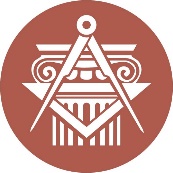 BUDAPESTI MŰSZAKI ÉS GAZDASÁGTUDOMÁNYI EGYETEMÉPÍTÉSZMÉRNÖKI KARkurzustípusheti óraszámjellegelőadás (elmélet)gyakorlatlaboratóriumi gyakorlatneve:beosztása:elérhetősége:szorgalmi időszakban végzett teljesítményértékelésekrészarányházi feladat100%összesen:∑ 100%félévközi
részérdemjegyECTS minősítésPontszám*jeles (5)Excellent [A]≥ 95%jeles (5)Very Good [B]90 – 94%jó (4)Good [C]76 – 87%közepes (3)Satisfactory [D]64 – 75%elégséges (2)Pass [E]51 – 63%elégtelen (1)Fail [F]≤ 50%* Az érdemjegyeknél megadott alsó határérték már az adott érdemjegyhez tartozik.* Az érdemjegyeknél megadott alsó határérték már az adott érdemjegyhez tartozik.* Az érdemjegyeknél megadott alsó határérték már az adott érdemjegyhez tartozik.tevékenységóra / félévrészvétel a kontakt tantórákon4x12=48felkészülés a kontakt tanórákra1x12=12házi feladat elkészítéseösszesen:             ∑ 